HƯỚNG DẪN SỬ DỤNG PHIẾU TỰ KIỂM TRA TRỰC TUYẾN- Bước 1: Truy cập vào trang điện tử của Phiếu tự kiểm tra: http://tukiemtraphapluatlaodong.gov.vn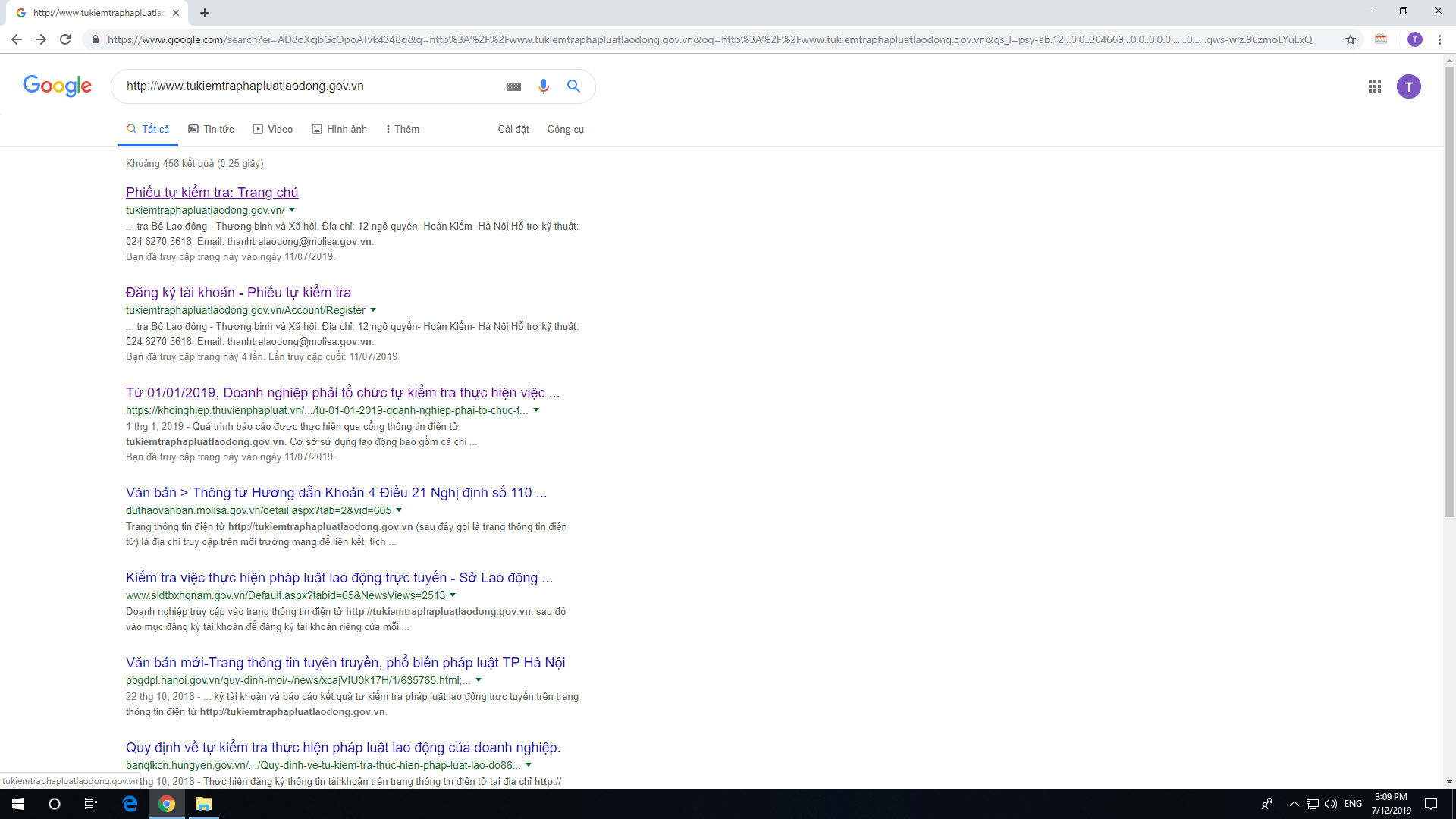 - Bước 2: Ấn vào mục “Đăng ký tài khoản”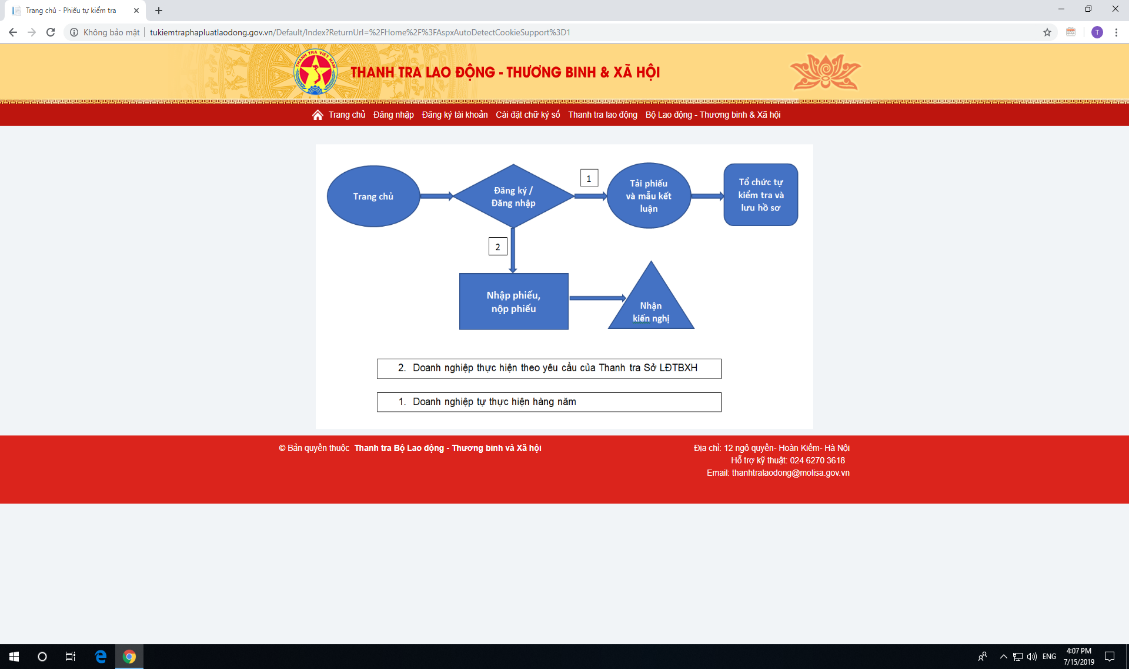 - Bước 3: Nhập đầy đủ thông tin vào mục “Đăng ký tài khoản”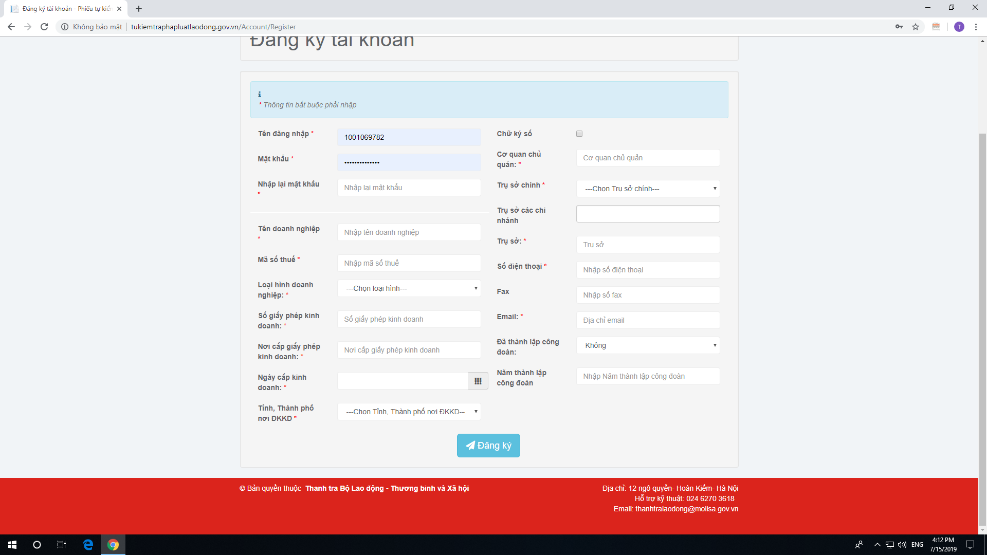 - Bước 4: Đăng nhập:+ Dòng trên là: Tên đăng nhập+ Dòng dưới là: Mật khẩu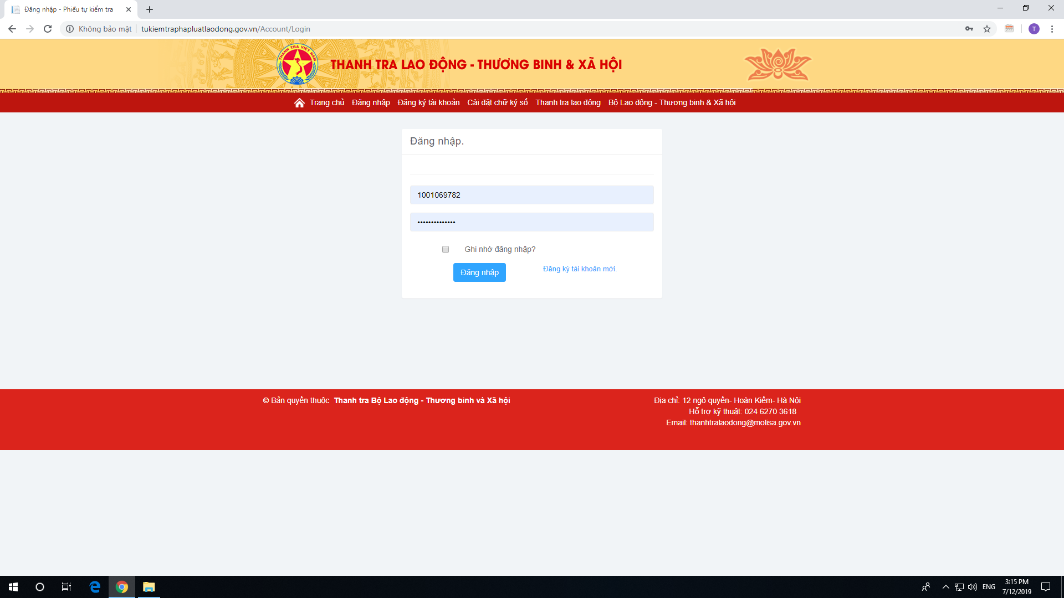 - Bước 5: Ấn vào mục “Báo cáo kết quả tự kiểm tra”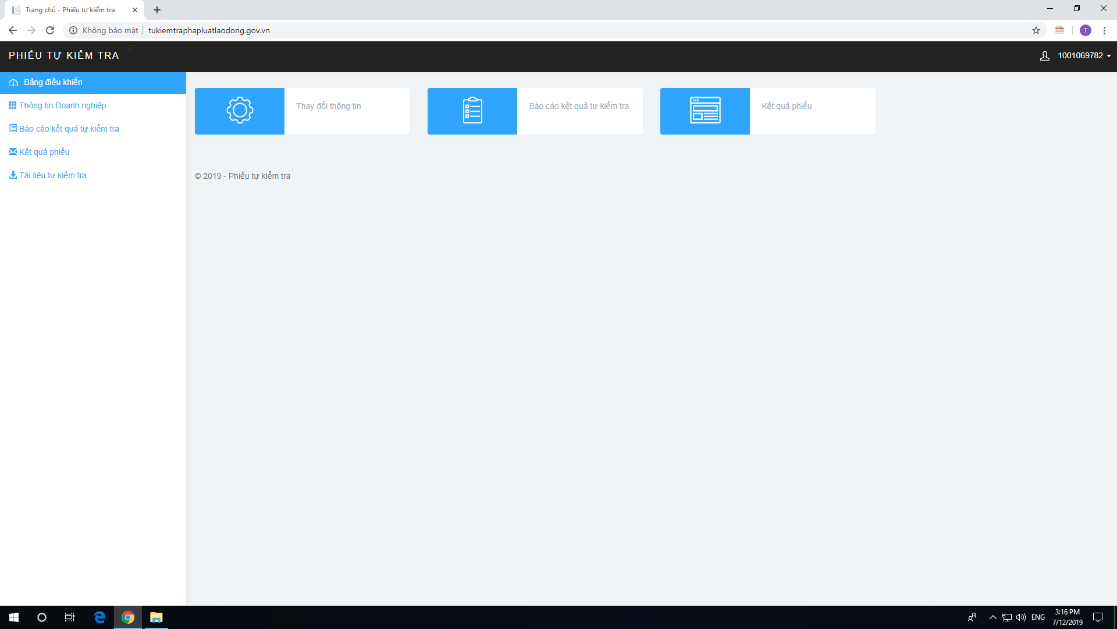  Bước 6: Ấn vào mục “Chọn phiếu”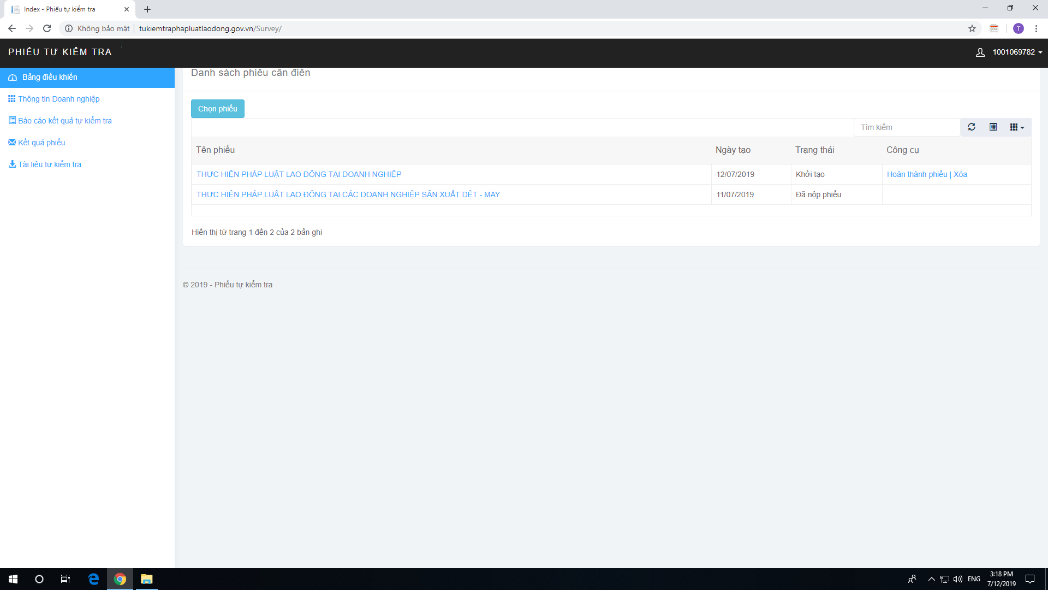 - Bước 7: Ấn vào mục “Chọn mẫu phiếu”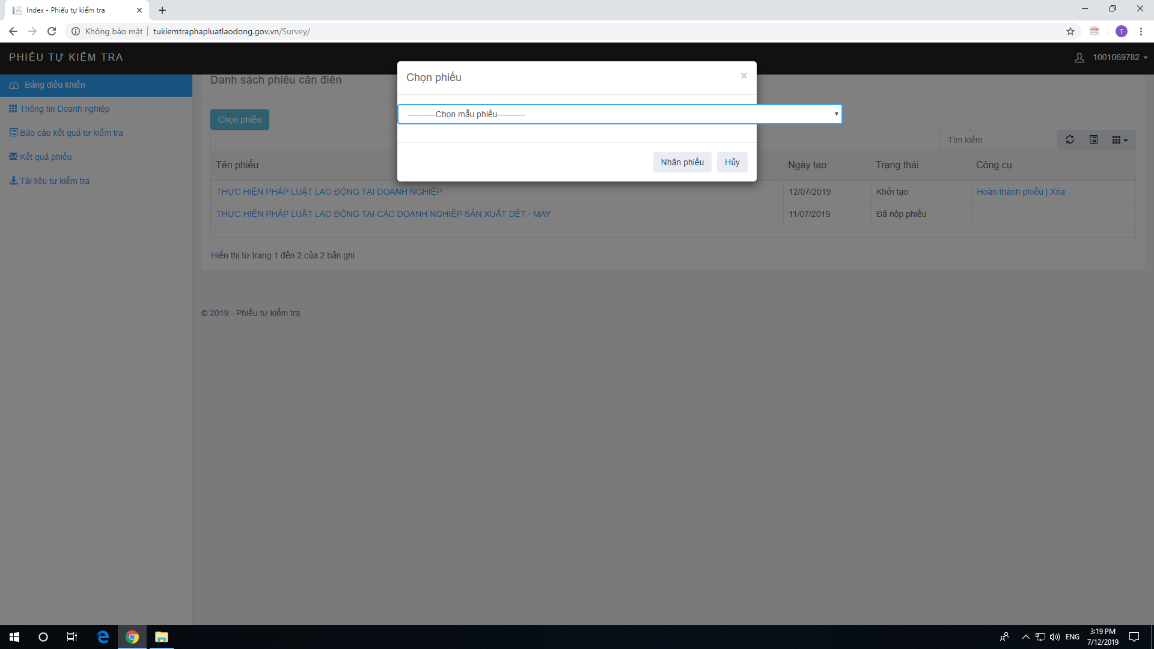 - Bước 8: Chọn phiếu phù hợp với lĩnh vực sản xuất, kinh doanh của doanh nghiệp. Ví dụ: Thực hiện pháp luật lao động tại các doanh nghiệp ngành sản xuất vật liệu xây dựng.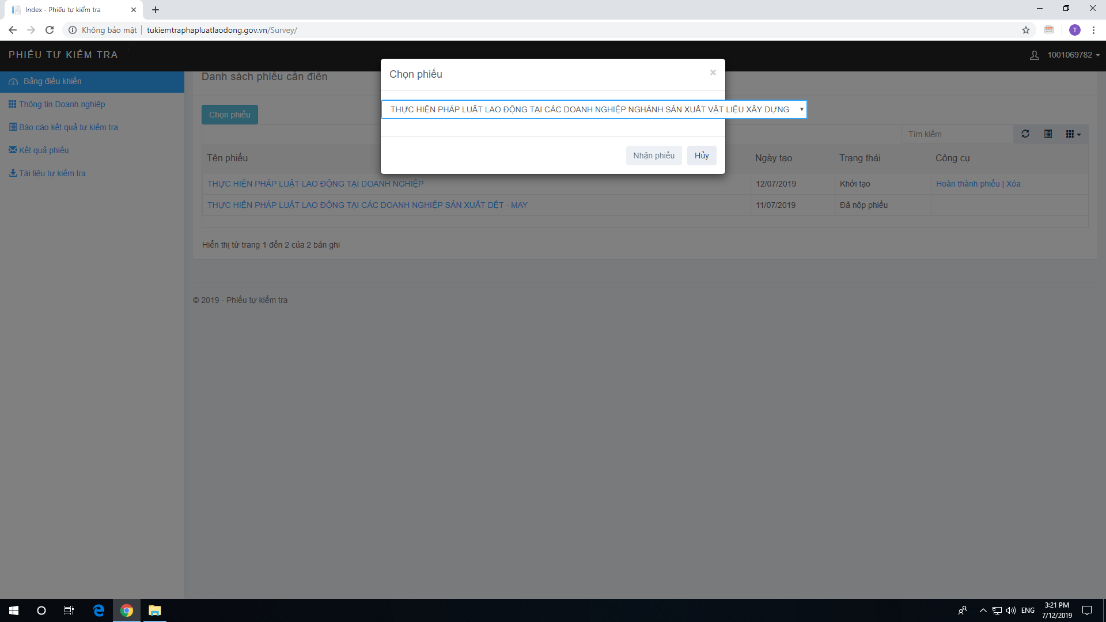 - Bước 9: Điền đầy đủ thông tin vào “Phiếu tự kiểm tra”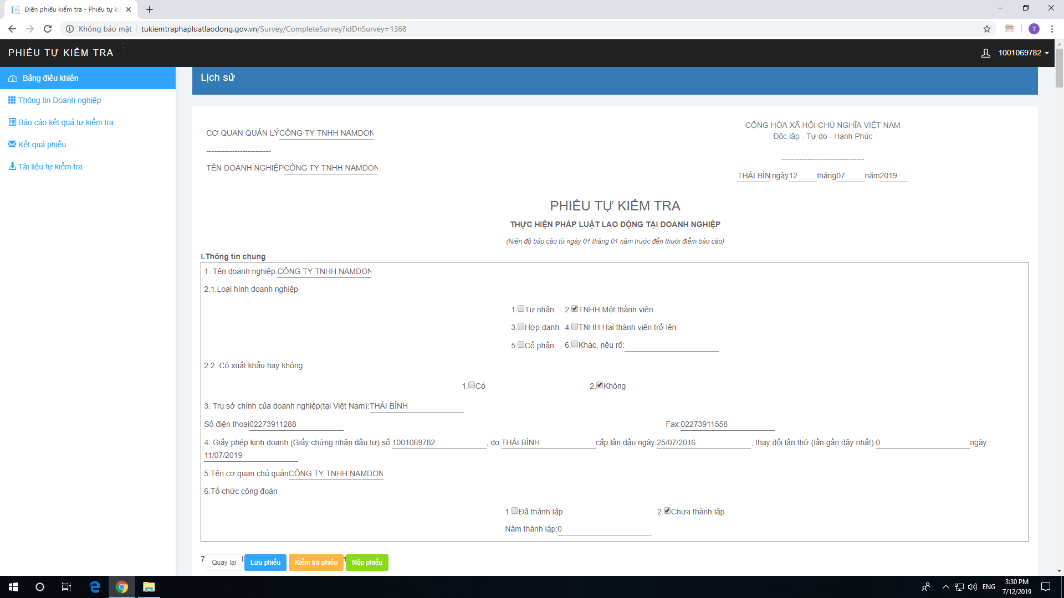 - Bước 10: Điền đầy đủ thông tin trong “Phiếu tự kiểm tra” xong thì ấn “Lưu phiếu”.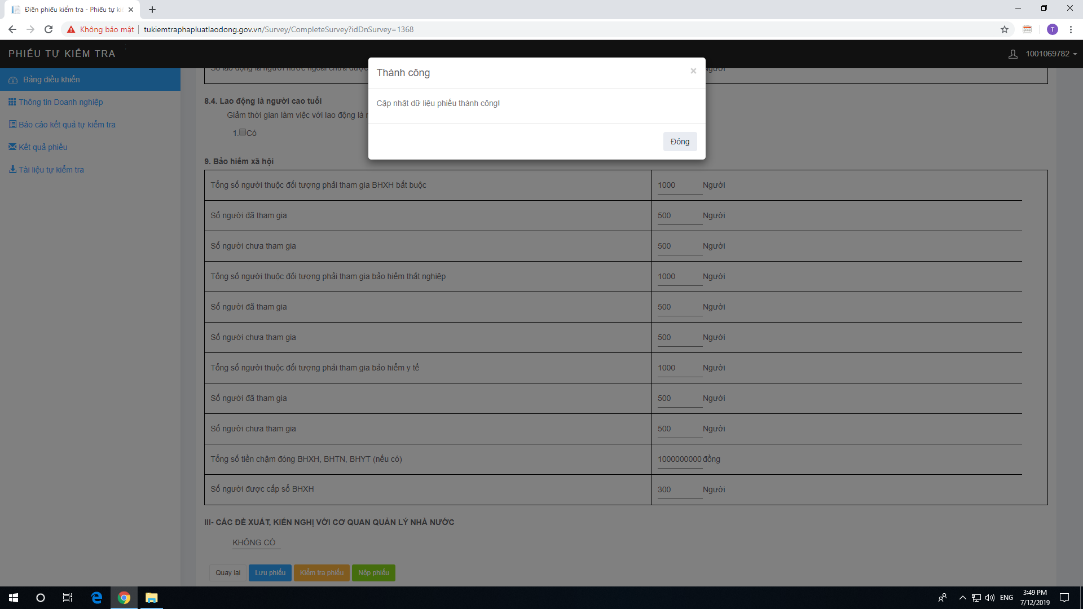 - Bước 11: Ấn tiếp vào “Nộp phiếu”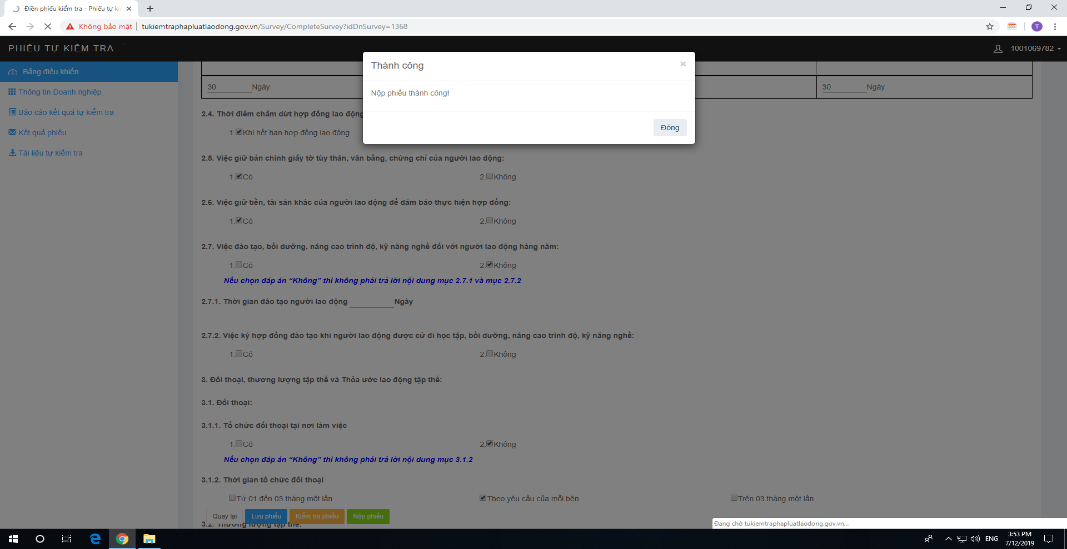 - Bước 12: Ấn tiếp vào “Xuất tệp excel” để lấy “DANH SÁCH KIẾN NGHỊ CỦA PHIẾU: THỰC HIỆN PHÁP LUẬT LAO ĐỘNG TẠI CÁC DOANH NGHIỆP…”.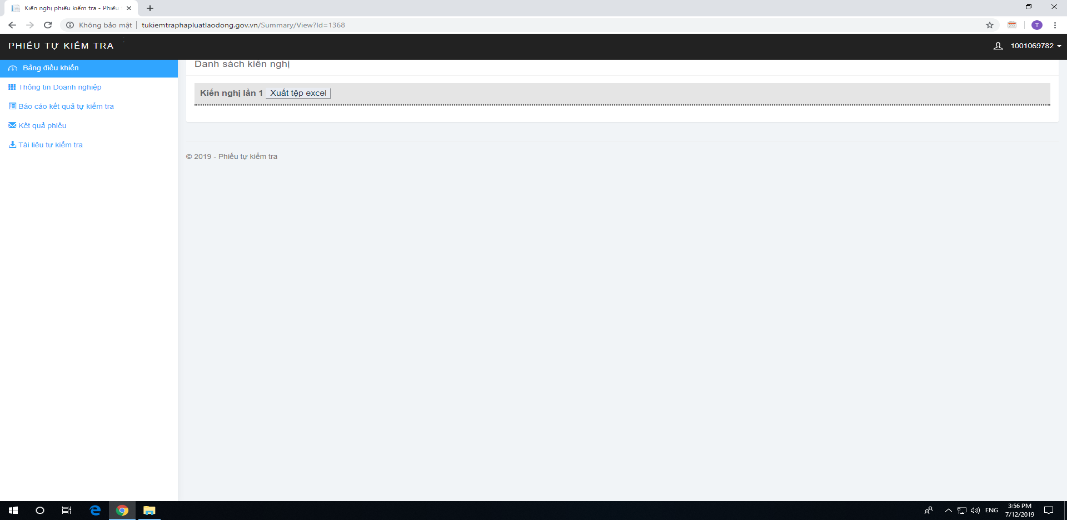 